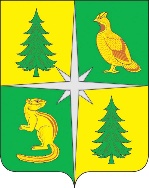 РОССИЙСКАЯ ФЕДЕРАЦИЯИРКУТСКАЯ ОБЛАСТЬЧУНСКИЙ РАЙОНКОНТРОЛЬНО-СЧЕТНАЯ ПАЛАТАЧУНСКОГО РАЙОННОГО МУНИЦИПАЛЬНОГО ОБРАЗОВАНИЯ665513, р. п. Чунский, ул. Комарова, 11, Тел./Факс (39567) 2-12-13, E-mail: chuna.ksp@mail.ruЗАКЛЮЧЕНИЕ № 01-357/12зпо результатам внешней проверки годового отчета об исполнении бюджета Лесогорского муниципального образования за 2021 годНастоящее Заключение составлено по результатам внешней проверки годового отчета об исполнении бюджета Лесогорского муниципального образования за 2021 год, проведенной методом камеральной проверки на основании распоряжения Контрольно-счетной палаты Чунского районного муниципального образования от 23.03.2022 № 14 «О проведении внешней проверки годового отчета об исполнении бюджета Лесогорского муниципального образования за 2021 год», в рамках переданных полномочий по осуществлению внешнего муниципального финансового контроля, в соответствии с разделом VIII.I Бюджетного Кодекса РФ, Положением «О контрольно-счетной палате Чунского районного муниципального образования», председателем Контрольно-счетной палаты Чунского районного муниципального образования (далее – КСП Чунского РМО) А. С. Федорук, ведущими инспекторами КСП Чунского РМО Ю. С. Смышляевой и Н. И. Сахаровой, отраженным в Акте КСП Чунского РМО № 01-296/10А от 31.03.2022.Организация и осуществление бюджетного процессаВопросы формирования, исполнения бюджета поселения, а также осуществления контроля его исполнения регулируются Уставом Лесогорского муниципального образования, утвержденным Решением Думы Лесогорского МО от 08.12.2005 № 10 (с изменениями и дополнениями, внесенными Решением Думы Лесогорского МО от 29.10.2021 № 220) и Положением о бюджетном процессе в Лесогорском муниципальном образовании, утвержденным Решением Думы городского поселения от 29.09.2020 № 159.Получателями средств местного бюджета Лесогорского МО являются:муниципальное казенное учреждение «Администрация Лесогорского муниципального образования» (далее – администрация, Лесогорское МО);муниципальное казенное учреждение культуры «Культурно-досуговый, информационный центр»;муниципальное казенное учреждение «Спортивный комплекс «Восход»;муниципальное казенное учреждение «Рассвет» Лесогорского МО.Порядок осуществления муниципального финансового контроля в Лесогорском МО и Стандарты осуществления муниципального финансового контроля утверждены Постановлением администрации от 29.06.2020 № 124. План контрольных мероприятий по внутреннему муниципальному финансовому контролю в сфере бюджетных правоотношений на 2021 год утвержден Распоряжением администрации от 22.12.2020 № 196 и включает 3 контрольных мероприятия, объектами которых являются подведомственные учреждения. По результатам проведения контрольных мероприятий должностными лицами, ответственными за осуществления контроля, составлены соответствующие акты.Порядок осуществления контроля за соблюдением Федерального закона от 05.04.2013 № 44-ФЗ «О контрактной системе в сфере закупок товаров, работ, услуг для обеспечения государственных и муниципальных нужд» утвержден Постановлением администрации Лесогорского МО от 18.11.2019 № 39, содержит ссылки на Приказ Казначейства России от 12.03.2018 № 14н, который утратили силу. Таким образом, положения Порядка необходимо актуализировать.Согласно информации, представленной администрацией Лесогорского МО, в 2021 году мероприятия по контролю в сфере закупок товаров, работ, услуг не проводились. При этом, в Единой информационной системе 12.01.2021 был размещен план-график закупок администрации Лесогорского МО на 2021 год и плановый период 2022 и 2023 годов, в который в течение 2021 года 15 раз вносились изменения, и были Уведомления о соответствии контролируемой информации по части 5 статьи 99 Федерального закона № 44-ФЗ, что свидетельствует о ведении контроля в сфере закупок.В нарушение статьи 160.2-1 Бюджетного кодекса РФ внутренний финансовый аудит администрацией Лесогорского МО в 2021 году не осуществлялся, Порядок организации внутреннего финансового аудита не утвержден, способ его организации не определен.В целях составления годовой бюджетной отчетности проведена инвентаризация основных средств, нематериальных активов, непроизводственных активов, основных средств на забалансовых счетах, имущества казны, финансовых активов и обязательств на основании:Распоряжения администрации от 22.11.2021 № 236;Приказа директора муниципального казенного учреждения культуры «Культурно-досуговый, информационный центр» от 16.12.2021 № 79-ОД;Приказа директора муниципального казенного учреждения «Спортивный комплекс «Восход» от 15.12.2021 № 16;Приказа директора муниципального казенного учреждения «Рассвет» Лесогорского МО от 20.12.2021 № 28-Ф.Результаты инвентаризации документально оформлены, излишек и недостач при этом не установлено; сумма дебиторской и кредиторской задолженностей согласована с дебиторами, кредиторами.Положение о порядке управления и распоряжения имуществом, находящимся в муниципальной собственности Лесогорского МО утверждено Решением Думы городского поселения от 25.05.2021 № 200 (с дополнениями, внесенными Решением Думы от 31.08.2021 № 214).Решением Думы от 28.12.2020 № 173 установлено, что объектами учета в реестре муниципального имущества, является движимое имущество, стоимость которого превышает 10,0 тыс. рублей. При этом, в реестр включены объекты движимого имущества, стоимость которых меньше установленной, например: стеллажи, радиатор мясляный, мячи массажные и гимнастические, секундомер, лыжные ботинки, модули памяти и т.п.Положение о порядке ведения реестра объектов муниципальной собственности Лесогорского МО утверждено Решением Думы Лесогорского МО от 28.12.2020 № 171.Реестр муниципального имущества Лесогорского МО не размещен на официальном сайте администрации Лесогорского МО.Решением Думы Лесогорского МО от 28.12.2020 № 177 «О местном бюджете Лесогорского муниципального образования на 2021 год и плановый период 2022-2023 годов» (далее – решение о бюджете) на 2021 год утверждены следующие основные характеристики бюджета:Общий объем доходов местного бюджета в сумме 65 470,6 тыс. рублей, из них объем межбюджетных трансфертов, получаемых из других бюджетов бюджетной системы РФ, в сумме 50 597,3 тыс. рублей;Общий объем расходов местного бюджета в сумме 66 405,4 тыс. рублей;Дефицит местного бюджета в сумме 934,8 тыс. рублей (6,28 % утвержденного общего годового объема доходов местного бюджета без учета утвержденного объема безвозмездных поступлений).Решением о бюджете не утвержден общий объем бюджетных ассигнований, направляемых на исполнение публичных нормативных обязательств, что не соответствует требованиям пункта 3 статьи 184.1 Бюджетного кодекса РФ. Согласно Приложениям 4, 5, 7, 8, 9, 10 к решению по подразделу 1001 «Пенсионное обеспечение» отражены бюджетные ассигнования на выплату пенсий за выслугу лет гражданам, замещавшим должности муниципальной службы, осуществляемые в соответствии с нормативными правовыми актами органов местного самоуправления, которые относятся к публичным нормативным обязательствам.В течение 2021 года в решение о бюджете 6 раз вносились изменения и дополнения. В окончательном варианте основные характеристики бюджета поселения утверждены Решением Думы Лесогорского МО от 27.12.2021 № 235 в следующих объемах:Общий объем доходов местного бюджета в сумме 71 218,4 тыс. рублей, из них объем межбюджетных трансфертов, получаемых из других бюджетов бюджетной системы РФ, в сумме 54 765,1 тыс. рублей;Общий объем расходов местного бюджета в сумме 72 820,1 тыс. рублей;Дефицит местного бюджета в сумме 1 601,7 тыс. рублей.Таким образом, основные характеристики бюджета, относительно утвержденных первоначально, изменились в следующих объемах:общий объем доходов увеличен на 8,8 %;общий объем расходов увеличен на 9,7 %;дефицит бюджета увеличен в 1,7 раза.Бюджетная отчетность, предусмотренная пунктом 3 статьи 264.1 Бюджетного кодекса РФ, представлена для проверки в установленные сроки в полном составе. По данным Отчета об исполнении бюджета на 01.01.2022 (ф. 0503317) основные характеристики бюджета за 2021 год исполнены в следующих объемах:Общий объем доходов – в сумме 71 454,7 тыс. рублей или на 100,3 %;Общий объем расходов – в сумме 69 022,9 тыс. рублей или на 94,8 %;Бюджет исполнен с профицитом в сумме 2 431,8 тыс. рублей.Остатки средств на счетах местного бюджета на начало и конец текущего финансового года:по состоянию на 01.01.2021 – 666,9 тыс. рублей, из них средства муниципального дорожного фонда 33,8 тыс. рублей;по состоянию на 01.01.2022 – 3 098,7 тыс. рублей, из них средства муниципального дорожного фонда 2 720,2 тыс. рублей.Доходы местного бюджетаРешением о местном бюджете Лесогорского МО утвержден общий объем доходов на 2021 год в сумме 65 470,6 тыс. рублей, из них:налоговые и неналоговые доходы – 14 873,3 тыс. рублей;безвозмездные поступления – 50 597,3 тыс. рублей.  В процессе исполнения бюджета поселения в 2021 году в доходную часть бюджета муниципального образования 9 раз были внесены изменения и дополнения, из них 3 раза изменения вносились на основании полученных уведомлений о предоставлении субсидий, имеющих целевое назначение, без внесения изменений в решение о бюджете Распоряжениями главы администрации Лесогорского МО:от 12.07.2021 № 145 – снижена сумма «субсидии местным бюджетам на реализацию первоочередных мероприятий по модернизации объектов теплоснабжения и подготовке к отопительному сезону объектов коммунальной инфраструктуры, находящихся в муниципальной собственности, а также мероприятий по модернизации систем коммунальной инфраструктуры, которые находятся или будут находиться в муниципальной собственности» на 1 795,2 тыс. рублей;от 30.07.2021 № 153 – снижена сумма субсидии бюджетам городских поселений на реализацию программ формирования современной городской среды на 2,3 тыс. рублей;от 30.11.2021 № 241 – снижена сумма «субсидии местным бюджетам на строительство генерирующих объектов на основе возобновляемых источников энергии, модернизацию и реконструкцию существующих объектов, вырабатывающих тепловую и электрическую энергию с использованием высокоэффективного энергогенерирующего оборудования с альтернативными источниками энергии, и на содействие развитию и модернизации электроэнергетики в Иркутской области» (постановка на учет и оформление права муниципальной собственности на бесхозяйные объекты) на 210,6 тыс. рублей.В результате внесенных изменений и дополнений, общий объем прогнозируемых доходов местного бюджета на 2021 год увеличен на 8,8 % и, в редакции решения о бюджете от 27.12.2021 № 235, утвержден в сумме 71 218,4 тыс. рублей, из них:прогнозируемые первоначально налоговые и неналоговые доходы увеличены на 10,0 %, в том числе доходы от местных налогов увеличены на 32,9 %, при этом:прогнозируемые доходы от поступления налога на имущество физических лиц снижены на 48,1 % и составили 700,0 тыс. рублей;прогнозируемые доходы от поступления земельного налога увеличены на 162,7 % и составили 2 212,1 тыс. рублей;прогнозируемые первоначально безвозмездные поступления увеличены на 8,4 %.К проектам решений о внесении изменений в бюджет составлялись пояснительные записки, в которых не отражены основания предлагаемых изменений объемов налоговых и неналоговых доходов.В Приложении № 1 к решению о бюджете, решениям о внесении изменений в бюджет коды бюджетной классификации прогнозируемых доходов бюджета отражены с нарушением последовательности, предусмотренной Приказом Минфина России от 08.06.2020 № 99н «Об утверждении кодов (перечней кодов) бюджетной классификации Российской Федерации на 2021 год (на 2021 год и на плановый период 2022 и 2023 годов)» (далее – Приказ № 99н).По данным Отчета об исполнении бюджета на 01.01.2022 (ф. 0503317) доходная часть бюджета исполнена в сумме 71 454,7 тыс. рублей или на 100,3 %, в том числе:налоговые и неналоговые доходы исполнены в сумме 16 626,7 тыс. рублей или на 101,7 %, из них поступление доходов от местных налогов составило:налог на имущество физических лиц – 713,7 тыс. рублей или 102 %;земельный налог – 2 049,4 тыс. рублей или 92,6 %;безвозмездные поступления исполнены в сумме 54 828,0 тыс. рублей или на 99,9 %.Доля налоговых и неналоговых доходов в общем объеме поступивших в местный бюджет Лесогорского МО доходов в 2021 году составила 23,3 %.Основные виды налоговых и неналоговых доходов, поступивших в 2021 году в местный бюджет и их процент в общей доле поступивших налоговых и неналоговых доходов по мере убывания:Неналоговые доходы бюджета Лесогорского МО исполнены в общем объеме 2 224,4 тыс. рублей или на 107,3 %, и них:доходы, получаемые в виде арендной платы за земельные участки, в соответствии с заключенными договорами аренды, в сумме 621,8 тыс. рублей;доходы от сдачи в аренду имущества, находящегося в оперативном управлении органов управления городских поселений и созданных ими учреждений, в соответствии с договорами на размещение оборудования; аренды объектов недвижимого имущества, аренды нежилого помещения в общей сумме 610,0 тыс. рублей;прочие доходы от оказания платных услуг (работ) получателями средств бюджетов городских поселений в общей сумме 747,8 тыс. рублей, из них: от МКУК «КДИЦ» 112,3 тыс. рублей; от МКУ «Рассвет» 291,5 тыс. рублей (недоимка на 01.01.2022 составляет 958,7 тыс. рублей); МКУ «Спортивный комплекс «Восход» 344,0 тыс. рублей;доходы от продажи земельных участков, государственная собственность на которые не разграничена и которые расположены в границах городских поселений в сумме 197,6 тыс. рублей;платежи, взимаемые органами местного самоуправления (организациями) городских поселений за выполнение определенных функций (заверение копий документов) в сумме 5,0 тыс. рублейиные штрафы, неустойки, пени, уплаченные в соответствии с законом или договором в случае неисполнения или ненадлежащего исполнения обязательств перед муниципальным органом, (муниципальным казенным учреждением) городского поселения в сумме 42,2 тыс. рублей, в том числе 17,9 тыс. рублей – пени в связи с просрочкой исполнения поставщиком обязательств, предусмотренных муниципальными контрактами, для учета которых Приказом № 99н предусмотрен КБК 1 16 07010 13 0000 140.Кроме того, в местный бюджет в 2021 году поступали прочие безвозмездные поступления в рамках заключенных соглашений о социально-экономическом сотрудничестве между МКУ «Администрация Лесогорского МО» и организациями в общей сумме 99,0 тыс. рублей на выполнение социальных мероприятий, в том числе в сфере образования, медицины, культуры, физической культуры и спорта, из них:от ООО «Ангаралес» 96,0 тыс. рублей;от ООО «Мир» 3,0 тыс. рублей.Анализ прогнозируемых доходов бюджета Лесогорского МО и их исполнения в 2021 году приведен в Таблице № 1.Таблица № 1Прогнозируемы доходы бюджета Лесогорского МО и их исполнение в 2021 году(тыс. рублей)Планирование бюджетных ассигнований и исполнение бюджета по расходамРешением о местном бюджете от 28.12.2020 № 177 утверждены бюджетные ассигнования на 2021 год в сумме 66 405,4 тыс. рублей.В процессе исполнения в расходную часть бюджета поселения 11 раз вносились изменения решениями Думы поселения. 6 раз в соответствии с решениями Думы поселения о внесении изменений в бюджет;5 раз в соответствии с Распоряжениями главы администрации Лесогорского МО без внесения изменений в решение о бюджете.В преамбуле Распоряжения от 23.06.2021 № 127 основанием для внесения изменений в сводную бюджетную роспись указаны абзацы 3 и 5 статьи 217 Бюджетного Кодекса РФ, при этом указанные нормы не являются основанием для внесения произведенных изменений.Порядок составления и ведения сводной бюджетной росписи бюджета Лесогорского МО и бюджетных росписей главных распорядителей (распорядителей) средств бюджета, утвержден Постановлением администрации от 24.08.2017 № 183 (далее - Порядок). Порядком предусмотрено внесение изменений в сводную бюджетную роспись в ходе исполнения бюджета на основании предложений ГРБС в четырех случаях, в том числе в связи с перераспределением бюджетных ассигнований между кодами подгрупп видов расходов классификации расходов бюджета в пределах бюджетных ассигнований по советующему разделу, подразделу, целевой статье, и в связи с перераспределением бюджетных ассигнований между элементами видов расходов классификации расходов бюджета в пределах бюджетных ассигнований по соответствующему разделу, подразделу, целевой статье. Распоряжением от 30.04.2021 № 85 внесены изменения в сводную бюджетную роспись с нарушением названного Порядка. При этом порядок составления и ведения сводной бюджетной росписи не соответствует Положению о бюджетном процессе, так как в Положении указано, что утвержденные показатели сводной бюджетной росписи должны соответствовать решению о бюджете. Основания для внесения изменений в сводную бюджетную роспись в соответствии с Постановлениями администрации без внесения изменений в решение о бюджете Положением о бюджетном процессе не установлены.В нарушение пункта 6 статьи 217 Бюджетного кодекса РФ, пункта 7 статьи 27 Положения о бюджетном процессе в сводную бюджетную роспись не включены бюджетные ассигнования по источникам финансирования дефицита бюджета поселения. Кроме того, в сводной бюджетной росписи не включены ассигнования на плановый период чем нарушены нормы пункта 2 статьи 1 Порядка.Бюджетная роспись главного распорядителя бюджетных средств Лесогорского МО составлялась и велась только на 2021 год, чем нарушены нормы статьи 219.1 Бюджетного кодекса РФ. Порядок составления, утверждения и ведения бюджетной сметы утвержден Постановлением главы администрации Лесогорского МО от 16.09.2014 № 95. Порядок содержит ссылку на Приказ Минфина России от 20.11.2007 № 112н «Об Общих требованиях к порядку составления, утверждения и ведения бюджетных смет казенных учреждений», который утратил силу 13.12.2020. Кроме того, в нарушение норм статьи 221 Бюджетного кодекса РФ, пункта 2.4 статьи 2 Порядка ведения бюджетной сметы и Приказа Минфина России от 14.02.2018 № 26н «Об Общих требованиях к порядку составления, утверждения и ведения бюджетных смет казенных учреждений» бюджетная смета МКУ «Администрация Лесогорского МО» составлена только на 2021 год.На официальном сайте Лесогорского МО представлены Решения о внесении изменений в решение Думы Лесогорского МО «О местном бюджете Лесогорского МО на 2021 год и плановый период 2022-2023 годов» от 24.02.2021 № 188 в котором приложения № 2, № 5, № 7 отличны от Решения, представленного для проверки в КСП Чунского РМО, например: в приложении № 2 размещенном на сайте Лесогорского МО, отсутствует подраздел 0309 «Гражданская оборона», а ассигнования по подразделу 0310 «Защита населения и территорий от чрезвычайных ситуаций природного и техногенного характера, пожарная безопасность» указаны неверные. Также, размещенные на сайте Решения о внесении изменений в бюджет от 25.05.2021 № 198 (приложения № 2, № 5), от 31.08.2021 № 215 (приложения № 2, № 4, № 5), от 29.10.2021 № 223 (приложение № 2), от30.11.2021 № 224 (приложения № 7, № 9)  коды бюджетной классификации прогнозируемых расходов бюджета отражены с нарушением последовательности, предусмотренной Приказ Минфина России от 06.06.2019 № 85н «О Порядке формирования и применения кодов бюджетной классификации Российской Федерации, их структуре и принципах назначения». Следует привести в соответствие. В окончательном варианте, в редакции решения о бюджете от 27.12.2021 № 235, первоначальный объем бюджетных ассигнований увеличен на 9,7 % и утвержден в сумме 72 820,1 тыс. рублей, в т.ч. по 15 муниципальным программам, ассигнования по которым составили 96,9 % от общего объема расходов местного бюджета.По данным Отчета об исполнении бюджета на 01.01.2022 (ф. 0503117) бюджет Лесогорского МО по расходам исполнен в сумме 69 022,9 тыс. рублей, что составило 94,8 % от общего объема утвержденных ассигнований.В структуре исполненных расходов местного бюджета Лесогорского МО в 2021 году расходы по разделам составили: 0100 «Общегосударственные вопросы» - 25,0 %;0200 «Национальная оборона» - 0,5 %;0300 «Национальная безопасность и правоохранительная деятельность» - 0,3 %;0400 «Национальная экономика» - 7,3 %;0500 «Жилищно-коммунальное хозяйство» - 33,2 %;0700 «Образование» - 0,28 %;0800 «Культура, кинематография» - 23,8 %;1000 «Социальная политика» - 0,7 %;1100 «Физическая культура и спорт» - 9,0 %.В 2021 году из бюджета Лесогорского МО бюджету Чунского РМО предоставлялись межбюджетные трансферты на осуществление части полномочий по решению вопросов местного значения в соответствии с заключенными соглашениями в общей сумме 480,5 тыс. рублей, из них:в рамках Соглашения о передаче полномочий по осуществлению внешнего муниципального финансового контроля в сумме 347,6 тыс. рублей;в рамках Соглашения о передаче осуществления части полномочий в области гражданской обороны, защиты населения и территории поселения от чрезвычайных ситуаций природного и техногенного характера в сумме 132,9 тыс. рублей.В нарушение норм статьи 142.5 Бюджетного кодекса РФ муниципальным правовым актом представительного органа городского поселения не установлены случаи и порядок предоставления иных межбюджетных трансфертов из бюджета Лесогорского МО бюджету Чунского районного муниципального образования.Сумма неисполненных ассигнований на конец финансового периода составила 3 797,2 тыс. рублей, из них по следующим подразделам:0409 «Дорожное хозяйство (дорожные фонды)» в сумме 2 638,0 тыс. рублей;0801 «Культура» в сумме 261,9 тыс. рублей;0104 «Функционирование Правительства РФ, высших исполнительных органов государственной власти субъектов РФ, местных администраций в сумме 212,7 тыс. рублей;0412 «Другие вопросы в области национальной экономики» в сумме 202,0 тыс. рублей. Постановлением главы от 29.06.2020 № 123 утверждено Положение о порядке расходования средств резервного фонда администрации Лесогорского МО. В 2021 году средства резервного фонда не использовались.Использование средств муниципального дорожного фонда Лесогорского МОВ соответствии с нормами статьи 179.4 Бюджетного кодекса РФ объем бюджетных ассигнований муниципального дорожного фонда Лесогорского МО утвержден решением о бюджете, в который в течение финансового года вносились изменения. В нарушение нормы части 5 статьи 179.4. Бюджетного кодекса РФ Решением о внесении изменений в Решение Думы Лесогорского МО «О местном бюджете на 2021 и плановый период 2022-2023 годов» от 24.02.2021 № 188, внесли изменения в дорожный фонд на сумму изменений прогнозируемых доходов от акцизов по подакцизным товарам (продукции), производимым на территории РФ, при этом не учли   сумму не использованных в 2020 году. Решением о внесении изменений в бюджет от 27.12.2021 № 235 на конец финансового года бюджетные ассигнования муниципального дорожного фонда Лесогорского МО утверждены в сумме 6 114,0 тыс. рублей, которые сформированы:в объеме прогнозируемых доходов от акцизов по подакцизным товарам (продукции), производимым на территории РФ в сумме 6 080,2 тыс. рублей;в объеме неиспользованных по состоянию 33,8 тыс. рублей.Ассигнования муниципального дорожного фонда в 2021 году исполнены в объеме 3 510,6 тыс. рублей (или на 57,4 %) в рамках муниципальной программы «Развитие транспортной инфраструктуры»:оплата уличного освещения дорог общего пользования и обслуживание светильников в сумме 1 562,9 тыс. рублей;проектно-изыскательные работы на проведение капитального ремонта автомобильной дороги по ул. Шастина и примыкающих а/дорог по ул. Кирова и ул. Гагарина в сумме 650,0 тыс. рублей;очистка дорого общего пользования местного значения от снежных заносов с вывозом снега в отвал в сумме 1 297,7 тыс. рублей.С учетом исполнения доходов от уплаты акцизов в сумме 6 197,1 тыс. рублей и неиспользованных в 2020 году бюджетных ассигнований дорожного фонда в сумме 33,8,0 тыс. рублей, исполнения ассигнований дорожного фонда в 2021 году в сумме 3 510,6 тыс. рублей, остаток неиспользованных в 2021 году ассигнований составил в сумме 2 720,2 тыс. рублей.Использование субсидии местным бюджетам на реализацию мероприятий перечня проектов народных инициативБюджетные ассигнования на реализацию мероприятий перечня проектов народных инициатив на 2021 год предусмотрены в рамках муниципальных программ «Культура» объеме 610,0 тыс. рублей и «Развитие физической культуры» в объёме 526,8 в т.ч.:за счет средств областного бюджета 1 114,1 тыс. рублей;за счет средств местного бюджета 22,7 тыс. рублей.Расходные обязательства по реализации мероприятий перечня проектов народных инициатив Лесогорского МО на 2021 год приняты Постановлением администрации Лесогорского МО от 22.01.2021 № 39 (с изменениями от 16.08.2021 № 223).Согласно данным Отчета об исполнении бюджета на 01.01.2022 ассигнования на реализацию мероприятий перечня проектов народных инициатив исполнены в сумме 1 136,8 тыс. рублей, т.е. в полном объеме, из них:в рамках МП «Культура» в сумме 610,0 тыс. рублей организация материально-технического обеспечения муниципального учреждения МКУК «Культурно-досуговый-информационный центр» (приобретение сценических и национальных костюмов, искусственной елки, декоративного ограждения для каркасной ели, елочные игрушки)в рамках МП «Развитие физической культуры и спорта» в сумме 526,8 тыс. рублей организация материально-технического обеспечения муниципального учреждения социальной сферы МКУ Спортивный комплекс «Восход» (приобретение спортивного инвентаря –коньки, тренажеры).Использование субсидии бюджетам городских поселений на реализацию программ формирования современной городской среды в рамках мероприятий региональных (национальных) проектовВ соответствии с пунктом 5 Методических рекомендаций по организации участия органов местного самоуправления в реализации региональных проектов (направлены письмом Аппарата Правительства РФ от 25.08.2020 № П6-51690), региональный проект Иркутской области «Формирование комфортной городской среды в Иркутской области» (входящий в состав подпрограммы «Развитие благоустройства территории муниципальных образований Иркутской области» на 2018-2024 годы государственной программы Иркутской области «Формирование современной городской среды» на 2018-2024 годы, федеральный проект «Формирование комфортной городской среды», национального проекта «Жилье и городская среда») в части, реализуемой органами местного самоуправления, включен в муниципальную программу Лесогорского МО «Формирование современной городской среды на территории Лесогорского МО», утвержденную Постановлением администрации Лесогорского МО:от 19.02.2019 № 57;от 01.04.2021 № 91 в новой редакции;от 15.10.2021 № 253 (с изменениями от 22.11.2021 № 293, от 24.02.2022 № 82).Согласно адресному перечню (Приложение 4 к муниципальной программе) в проверяемом периоде благоустройству подлежала общественная территория общей площадью 13 245 кв. м, находящаяся по адресу: р.п. Лесогорск, ул. Ленина, д. 6 (площадь около ДК «Родник»):в 2020 году благоустройство общественной территории, расположенной по адресу: р.п. Лесогорск, ул. Ленина, д. 6;в 2021 году благоустройство общественной территории, расположенной по адресу: р.п. Лесогорск, ул. Ленина, д. 6 Площадь ДК «Родник» (нижняя площадь).По результатам контрольного мероприятия «Проверка правомерности и эффективности использования бюджетных средств, выделенных на реализацию национальных проектов в 2020 году и в I полугодии 2021 года, Лесогорским муниципальным образованием» на благоустройство общественной территории, расположенной по адресу: ул. Ленина 6, р.п. Лесогорск, Чунский район, Иркутская область КСП Чунского РМО был составлен Отчет от 24.08.2021 № 01-92/11.Ресурсное обеспечение муниципальной программы на благоустройство общественной территории, расположенной по адресу: р.п. Лесогорск, ул. Ленина, д. 6 Площадь ДК «Родник» (нижняя площадь) в 2021 году предусмотрено в общей сумме 3 112,8 тыс. рублей.Согласно Уведомлениям по расчетам между бюджетами ф. 0504817 от 08.09.2020 № 36, от 13.07.2021 № 10128 Министерством жилищной политики и энергетики Иркутской области для бюджета Лесогорского МО предусмотрена субсидия бюджетам городских поселений на реализацию программ формирования современной городской среды на 2021 год в сумме 3 098,2 тыс. рублей, из них:2 504,6 тыс. рублей средства федерального бюджета;593,6 тыс. рублей средства областного бюджета.На основании Письма администрации, Министерством снижена сумма субсидии на 0,1285 тыс. рублей без изменения плановых значений. Таким образом, в проверяемом периоде субсидия в бюджет Лесогорского МО поступила в сумме 3 098,1 тыс. рублей или 99,99 % от прогнозируемого объема.Между министерством жилищной политики, энергетики и транспорта Иркутской области и администрацией Лесогорского МО заключено Соглашение о предоставлении субсидии из областного бюджета бюджету Лесогорского МО в целях софинансирования расходных обязательств муниципальных образований Иркутской области на поддержку муниципальных программ формирования современной городской среды от 25.02.2021 № 25650162-1-2021-003 (дополнительные соглашения от 11.08.2021 № 25650162-1-2021-003/2, от 03.11.2021 № 25650162-1-2021-003/3).Согласно пункту 2.2 Соглашения общий размер субсидии, предоставляемой из бюджета Иркутской области бюджету Лесогорского МО в 2021 году составляет 3 098,2 тыс. рублей (99,53 % от общего объема расходного обязательства), общий объем бюджетных ассигнований должен составлять 3 112,8 тыс. рублей. При этом, общий объем бюджетных ассигнований, предусмотренных в бюджете Лесогорского МО на финансовое обеспечение расходных обязательств, направленных на достижение результатов регионального (муниципального) проекта, в целях софинансирования которого предоставляется субсидия, утвержден Решением о бюджете Лесогорского МО по подразделу 0503 «Благоустройство» коду целевой статьи расходов 40 3 F2 55551 «Благоустройство общественных территорий» в рамках МП «Формирования современной городской среды на территории Лесогорского МО» в объеме 3 112,7 тыс. рублей, из них:3 098,1 тыс. рублей за счет средств субсидии (т.е. меньше на 0,1285 тыс. рублей, чем субсидия, утвержденная в доходной части бюджета, чем нарушен принцип сбалансированности бюджета, установленный нормами статьи 33 Бюджетного кодекса РФ);14,6 тыс. рублей за счет средств местного бюджета.Администрацией Лесогорского МО заключен муниципальный контракт № 0134300054620000008 от 20.10.2020 с ООО «ЭГИДА» на выполнение работ по «Благоустройству общественной территории, расположенной по адресу ул. Ленина 6, р.п. Лесогорск, Чунский район, Иркутская область Площадь ДК «Родник» (нижняя площадь)» на сумму 3 112 683,29 рублей. Согласно условиям контракта – подрядчик приступает к работе с 17.05.2021, работы должны быть закончены в срок не позднее 01.09.2021.Сведения о заключенном контракте опубликованы в реестре контрактов в ЕИС 22.10.2020, т.е. без нарушения части 3 статьи 103 Закона № 44-ФЗ. Контракт исполнен в сумме 3 112 683,29 рублей, т.е. в полном объеме, что подтверждено актами о приемке выполненных работ (унифицированная форма № КС-2):Акты о приемке выполненных работ КС-2: № 5 от 15.09.2021, № 6 от 15.09.2021, Акт приемки результата выполненных работ (приложение № 4 к муниципальному контракту) от 13.10.2021 размещены в реестре контрактов с нарушением сроков, установленных частью 3 статьи 103 Закона № 44-ФЗ.Администрацией Лесогорского МО ООО «ЭГИДА» выставлено требование от 12.10.2021 о выплате неустойки по муниципальному контракту в сумме 9 946,19 рублей, за нарушения срока выполнения работ, установленный не позднее 01.09.2021. Согласно Требованию – обязательства исполнены подрядчиком 11.09.2021. При этом, Акт приемки результата выполненных работ (приложение № 4 к муниципальному контракту) подписан сторонами 13.10.2021. Таким образом, пеня начислена в нарушение норм 7 статьи 34 Закона № 44-ФЗ, согласно которым пеня начисляется за каждый день просрочки исполнения обязательства, начиная со дня, следующего после дня истечения установленного контрактом срока исполнения обязательства и включая день фактического исполнения обязательства подрядчиком.Сумма неустойки отражена в бухгалтерском учете Администрации, а также перечислена в доход бюджета Лесогорского МО, что соответствует нормам бюджетного законодательства. В соответствии с частью 7.1. статьи 94 Закона № 44-ФЗ, перед оформлением документа о приемке выполненной работы, подрядчиком предоставлено обеспечение гарантийных обязательств по контракту Банковской гарантией от 13.10.2021 № 628119-2021-VBC на сумму 62 253,67 рублей.В нарушение норм пункта 351 Приказа Минфина России от 01.12.2010 № 157н «Об утверждении Единого плана счетов бухгалтерского учета для органов государственной власти (государственных органов), органов местного самоуправления, органов управления государственными внебюджетными фондами, государственных академий наук, государственных (муниципальных) учреждений и Инструкции по его применению» банковская гарантия на сумму 62 253,67 рублей не учтена на забалансовом счете 10 «Обеспечение исполнения обязательств».Муниципальный контракт с подрядчиком заключен на комплекс работ по благоустройству общественной территории, закрепленной за учреждением, при этом новые объекты (объект) основных средств, созданные (приобретенные) в результате работ по благоустройству, не приняты к бухгалтерскому (бюджетному) учету:газоны, деревья, кустарники;парковка;малые архитектурные формы;ограждения.Комиссией администрации Лесогорского МО по поступлению и выбытию активов не принималось решение о принятии к учету, постановки на баланс основных средств. Таким образом факт хозяйственной жизни не оформлен, чем нарушены нормы статьи 9 Федерального закона от 06.12.2011 № 402-ФЗ «О бухгалтерском учете».Использование субсидии бюджетам городских поселений на обеспечение развития и укрепления материально-технической базы домов культуры в населенных пунктах с числом жителей до 50 тысяч человекМинистерством культуры и архивов Иркутской области для бюджета Лесогорского МО в 2021 предусмотрена субсидия году местным бюджетам на обеспечение развития и укрепления материально- технической базы домов культуры в населенных пунктах с числом жителей до 50 тысяч человек в сумме 3 394,6 тыс. рублей. Бюджетные ассигнования предусмотрены в рамках МП «Развитие социальной инфраструктуры в сфере культуры» в т.ч.:1357,6 тыс. рублей за счет федерального бюджета;2037,0 тыс. рублей за счет средств областного бюджета;69,3 тыс. рублей за счет средств бюджета Лесогорского МО.Между МКУК «Культурно-досуговый информационный центр» и ООО «Успех-Групп» заключен Муниципальный контракт № 0834300024421000001 от 09.04.2021 «На выполнение работ по текущему ремонту здания дома культуры «Родник» ул. Ленина, 6, р.п. Лесогорск, Чунский район, Иркутская область» на сумму 2 719,1 тыс. рублей. Работы выполнены в полном объеме и приняты:КС № 2 от 16.07.2021 № 1 на сумму 1 903,4 тыс. рублей;КС № 2 от 25.10.21 № 2 на сумму 505,1 тыс. рублей;КС № 2 от 02.12.2021 № 3 на сумму 310,6 тыс. рублей.Платежными поручениями произведена оплата по контракту в полном объеме, из них:от 19.08.2021 № 636232 на сумму 1 903,4 тыс. рублей;от 27.10.2021 № 474474 на сумму 505,1 тыс. рублей;от 07.12.2021 № 414626 на сумму 310,6 тыс. рублей. Между МКУК «Культурно-досуговый информационный центр» и ООО «Успех-Групп» заключен Договор подряда № 1/2021 от 19.08.2021 «На выполнение работ по текущему ремонту здания дома культуры «Родник» ул. Ленина, 6, р.п. Лесогорск, Чунский район, Иркутская область» на сумму 568,5 тыс. рублей. Работы выполнены в полном объеме и приняты -	КС № 2 от 01.12.2021 № 1 на сумму 568,5 тыс. рублей. Платежными поручениями произведена оплата по контракту в полном объеме, из них:от 14.12.2021 № 613461 на сумму 200,0 тыс. рублей;от 20.12.2021 № 794362 на сумму 368,5 тыс. рублей.Между МКУК «Культурно-досуговый информационный центр» и ООО «Люкс Монтаж Плюс» заключен Договор выполнение работ по текущему ремонту здания ДК «Родник» от 10.08.2021 на сумму 176,2 тыс. рублей. Работы выполнены в полном объеме и приняты - КС № 2 от 05.09.2021 № 1 на сумму 176,2 тыс. рублей. Платежным поручением произведена оплата по контракту - от 05.10.2021 № 809252 на сумму 176,2 тыс. рублей.Использование субсидии местным бюджетам на реализацию первоочередных мероприятий по модернизации объектов теплоснабжения и подготовке к отопительному сезону объектов коммунальной инфраструктуры, находящихся в муниципальной собственности, а также мероприятий по модернизации систем коммунальной инфраструктуры, которые находятся или будут находиться в муниципальной собственностиМинистерством жилищной политики, энергетики и транспорта Иркутской области для бюджета Лесогорского МО в 2021 предусмотрена субсидия году местным бюджетам на реализацию первоочередных мероприятий по модернизации объектов теплоснабжения и подготовке к отопительному сезону объектов коммунальной инфраструктуры, находящихся в муниципальной собственности, а также мероприятий по модернизации систем коммунальной инфраструктуры, которые находятся или будут находиться в муниципальной собственности в сумме 14 502,0 тыс. рублей. Бюджетные ассигнования предусмотрены в рамках МП «Модернизация объектов коммунальной инфраструктуры» в т.ч.:14 502,0 тыс. рублей за счет областного бюджета;332,5 тыс. рублей за счет местного бюджета.Между МКУ «Администрация Лесогорского МО» и ООО «СтройГород» заключен Муниципальный контракт № 0134300054621000004 от 21.02.2021 «На выполнение работ по капитальному ремонту участка водовода по ул. Шастина (от перекрестка с ул. Комсомольская до ул. Парковая) и участка водовода по ул. Парковая в р.п. Лесогорск, Чунский район, Иркутская область» на сумму 5 377,3 тыс. рублей. Работы выполнены в полном объеме и приняты Актами о приемке выполненных работ, из них:Платежным поручением произведена оплата по контракту в полном объеме - от 30.06.2021 № 478483 на сумму 5 377,2 тыс. рублей.Между МКУ «Администрация Лесогорского МО» и ООО «СтройГород» заключен Муниципальный контракт № 0134300054621000004 от 21.02.2021 «На выполнение работ по капитальному ремонту участка теплосети и водоснабжения по ул. Целинная в р.п. Лесогорск, Чунский район, Иркутская область» на сумму 9 457,3 тыс. рублей. Работы выполнены в полном объеме и приняты Актами о приемке выполненных работ, из них:Платежными поручениями произведена оплата по контракту в полном объеме:от 30.07.2021 № 241981 на сумму 3 025,7 тыс. рублей;от 03.08.2021 № 286452 на сумму 4 489,0 тыс. рублей;от 12.10.2021 № 83126 на сумму 1 906,1 тыс. рублей;от 11.10.2021 № 48637 на сумму 36,5 тыс. рублей.Использование субсидии местным бюджетам на строительство генерирующих объектов на основе возобновляемых источников энергии, модернизацию и реконструкцию существующих объектов, вырабатывающих тепловую и электрическую энергию с использованием высокоэффективного энергогенерирующего оборудования с альтернативными источниками энергии, и на содействие развитию и модернизации электроэнергетики в Иркутской области Министерством жилищной политики, энергетики и транспорта Иркутской области для бюджета Лесогорского МО в 2021 году предусмотрена субсидия местным бюджетам на строительство генерирующих объектов на основе возобновляемых источников энергии, модернизацию и реконструкцию существующих объектов, вырабатывающих тепловую и электрическую энергию с использованием высокоэффективного энергогенерирующего оборудования с альтернативными источниками энергии, и субсидии на содействие развитию и модернизации электроэнергетики в Иркутской области в сумме 229,9 тыс. рублей. Бюджетные ассигнования предусмотрены в рамках МП «Энергосбережение и повышение энергетической эффективности» в т.ч.:- 229,9 тыс. рублей за счет областного бюджета;- 7,8 тыс. рублей за счет местного бюджета.Между МКУ «Администрация Лесогорского МО» и ООО «Азимут Кокорина» заключен Муниципальный контракт № 0134300054621000013 от 06.08.2021 «На выполнение работ по изготовлению технической документации на объекты недвижимости, расположенные на территории р.п. Лесогорск, Чунского района, Иркутской области, для последующей постановки на государственный кадастровый учет бесхозяйных объектов на сумму 237,7 тыс. рублей. Работы выполнены в полном объеме и приняты Актом приемки-передачи выполненных кадастровых работ от 08.12.2021 на сумму 237,7 тыс. рублей и оплачены платежными поручениями от 10.12.2021 № 532871 и от 10.12.2021 № 532254 на общую сумму 237,7 тыс. рублей. Анализ распределения бюджетных ассигнований и их исполнения Лесогорским муниципальным образованием в 2021 году приведен в Таблице № 2.Таблица № 2Анализ распределения бюджетных ассигнований и их исполнения Лесогорским МО в 2021 году(тысяч рублей)Постановлением администрации Лесогорского МО от 07.11.2018 № 181 (с изменениями от 24.05.2021 № 142 «а») утвержден Порядок применения бюджетной классификации РФ в части, относящейся к бюджету Лесогорского МО.  Приложением № 2 к названному Порядку для каждой муниципальной программы и подпрограммы утверждены КЦСР. При этом коды подпрограмм не соответствуют уникальным КЦСР, установленным для муниципальных программ, в состав которых они входят, например: для МП «Безопасность» утвержден КЦСР «40 1 20 00000», а для ее подпрограмм следующие КЦСР:Профилактика правонарушений, экстремисткой и террористической деятельности – КЦСР «40 2 21 00000»;Безопасность дорожного движения – КЦСР «40 2 22 00000»;Профилактика безнадзорности и правонарушений несовершеннолетними – КЦСР «40 2 24 00000».Положение о порядке принятия решения о разработке муниципальных программ Лесогорского МО и их формирования и реализации, а также осуществления мониторинга и контроля их реализации утверждено Постановлением администрации Лесогорского МО от 13.11.2020 № 194.Администрацией Лесогорского МО представлены паспорта 15 муниципальных программ, мероприятия по которым реализовывались в 2021 году. В соответствии с требованиями статьи 179 Бюджетного кодекса РФ в бюджет Лесогорского МО включены ассигнования на финансовое обеспечение реализации муниципальных программ. В окончательном варианте решения о бюджете в редакции от 27.12.2021 № 235, бюджетные ассигнования утверждены в сумме 70 529,8 тыс. рублей, исполнение по которым составило 67 030,9 тыс. рублей или 95,0 %.Постановлением администрации Лесогорского МО от 04.02.2022 № 38 утверждены Отчеты о реализации муниципальных программ Лесогорского МО и оценку эффективности. Согласно Пункту 3 определено продлить в 2022 году реализацию программ Лесогорского МО в соответствии с перечнем.Анализ планирования, исполнения ассигнований на финансовое обеспечение мероприятий муниципальных программ Лесогорского МО в 2021 году, оценка их эффективности приведен в Таблице № 3.Таблица № 3(тысяч рублей)Источники финансирования дефицита бюджета. Муниципальные долговые обязательства. Кредиторская задолженностьРешением о бюджете от 27.12.2021 № 235 дефицит бюджета утвержден в размере 1 601,7 тыс. рублей. Источники внутреннего финансирования дефицита местного бюджета:за счет получения кредитов от кредитных организаций в сумме 1396,2 тыс. рублей и погашения кредитов от кредитных организаций в размере 461,4 тыс. рублей;изменения остатков средств на счетах по учету средств бюджета в сумме 666,9 тыс. рублей.По данным «Отчета об исполнении бюджета» по состоянию на 01 января 2022 года (ф.0503117) бюджет Лесогорского муниципального образования за 2021 год исполнен с профицитом в размере 2 431,5 тыс. рублей.Муниципальная долговая книга ведется в соответствии с требованиями статьи 121 Бюджетного кодекса РФ, Положения о порядке ведения муниципальной долговой книги Лесогорского МО, утвержденного Постановлением Главы администрации Лесогорского МО от 22.05.2012 № 60. Долговых обязательств по состоянию на 01.01.2022 Лесогорское МО не имело.По состоянию на 01.01.2021 по данным годового отчета (ф. 0503169) «Сведения по дебиторской и кредиторской задолженности» сумма кредиторской задолженности составила 271,9 тыс. рублей (просроченная задолженность отсутствует), в т. ч:162,40 тыс. рублей - расчеты по работам, услугам по содержанию имущества;109,50 тыс. рублей - расчеты по приобретению материальных запасов.РекомендацииВ соответствии с нормами пункта 6.5.3 Порядка проведения внешней проверки годового отчета об исполнении местного бюджета Чунского районного муниципального образования, утвержденного решением Чунской районной Думы от 25.02.2014 № 270, по итогам внешней проверки годового отчета об исполнении бюджета Лесогорского муниципального образования за 2021 год рекомендовать:Главе Лесогорского муниципального образования:Привести в соответствие Бюджетному кодексу РФ, законам Иркутской области, приказам Минфина РФ, нормативно-правовым актам Чунского районного муниципального образования, правовые акты муниципального образования и принять отсутствующие, необходимость которых установлена законодательством и Уставом Лесогорского муниципального образования;Разработать мероприятия по устранению нарушений и выполнению рекомендаций Контроль-счетной палаты Чунского районного муниципального образования и в срок до 10.05.2022 проинформировать КСП Чунского РМО о ходе их исполнения;Усилить контроль на каждом этапе бюджетного процесса в Лесогорском МО, руководствуясь при этом Бюджетным кодексом РФ, законами Иркутской области, приказами Минфина РФ, нормативными правовыми актами Чунского районного муниципального образования и Лесогорского МО;Депутатам Думы Лесогорского муниципального образования:Рассмотреть годовой отчет об исполнении бюджета Лесогорского муниципального образования за 2021 год с учетом настоящего заключения, утвердить указанный отчет и его основные показатели.Акт составлен в двух экземплярах.Председатель Контрольно-счетной палаты Чунского районного муниципального образования                           А. С. ФедорукВедущий инспектор Контрольно-счетной палаты Чунского районного муниципального образования                           Ю. С. СмышляеваВедущий инспектор Контрольно-счетной палаты Чунского районного муниципального образования                           Н. И. Сахаровар. п. Чунский08.04.2022Наименование налоговых и неналоговых доходов%Акцизы по подакцизным товарам (продукции), производимым на территории РФ37,3 %Налог на доходы физических лиц32,5 %Земельный налог12,3 %Доходы, получаемые в виде арендной либо иной платы за передачу в возмездное пользование государственного и муниципального имущества 7,4 %Доходы от оказания платных услуг (работ)4,5 %Налог на имущество физических лиц4,3 %Доходы от продажи земельных участков, находящихся в государственной и муниципальной собственности1,2 %Иные штрафы, неустойки, пени, уплаченные в соответствии с законом или договором в случае неисполнения или ненадлежащего исполнения обязательств перед муниципальным органом, (муниципальным казенным учреждением) городского поселения0,3 %Единый сельскохозяйственный налог0,2 %НаименованиеПрогнозируемые доходы местного бюджетаПрогнозируемые доходы местного бюджетаПрогнозируемые доходы местного бюджетаПрогнозируемые доходы местного бюджетаПрогнозируемые доходы местного бюджетаПрогнозируемые доходы местного бюджетаПрогнозируемые доходы местного бюджетаИсполнение                                   Исполнение                                   НаименованиеРешение
Думы отв редакции Решений Думы о бюджетев редакции Решений Думы о бюджетев редакции Решений Думы о бюджетев редакции Решений Думы о бюджетев редакции Решений Думы о бюджетев редакции Решений Думы о бюджетеИсполнение                                   Исполнение                                   НаименованиеРешение
Думы отототототототИсполнение                                   Исполнение                                   Наименование28.12.2024.02.2125.05.2131.08.2129.10.2130.11.2127.12.21Исполнение                                   Исполнение                                   Наименование№ 177№ 188№ 198№ 215№ 223№ 224№ 235тыс.руб.                                                                                                                                                                                                                                                                                                                                                                                                                                                                                                                                                                                                                                                                                                                                                                                                                                                                                                                                                                                                                                                                                                                                                                                                                                                                                                                                                                                                                                                                                                                                                                                                                                                                                                                                                                                                                                                                                                                                                                                                                                                                                                                                                                                                                                                                                                                                                                                                                                                                                                                                                                                                                                                                                                                                                                                                                                                                                                                                                                                                                                                                                                                                                                                                                                                                                                                                                                                                                                                                                                                                                                                                                                                                                                                                                                                                                                                                                                                                                                                                                                                                                                                                                                                                                                                                                                                                                                                                                                                                                                                                                                                                                                                                                                                                                                                                                                                                                                                                                                                                                                                                                                                                                                                                                                                                                                                                                                                                                                                                                                                                                                                                                                                                                                                                       %Налоговые доходы13 122,313 122,313 326,313 594,315 944,314 374,314 279,314 402,3100,9Налог на доходы физических лиц4 641,04 641,04 845,05 045,05 845,05 055,05 252,05 408,1103,0Акцизы по подакцизным товарам (продукции), производимым на территории РФ6 274,36 080,26 080,26 080,26 080,26 080,26 080,26 197,1101,9Единый сельскохозяйственный налог15,015,015,035,035,035,035,034,097,1Налог на имущество физических лиц1 350,01 350,01 350,01 350,01 350,0570,0700,0713,7102,0Земельный налог842,01 036,11 036,11 084,12 634,12 634,12 212,12 049,492,6Неналоговые доходы1 751,01 751,01 751,01 969,01 979,01 979,02 074,02 224,4107,3Доходы, получаемые в виде арендной либо иной платы за передачу в возмездное пользование гос. и муниципального имущества (за исключением имущества бюджетных и автономных учреждений, а также имущества государственных и муниципальных унитарных предприятий, в том числе казенных)952,0952,0952,01 152,01 152,01 152,01 208,01 231,8102,0Прочие доходы от использования имущества и прав, находящихся в государственной и муниципальной собственности (за исключением имущества бюджетных и автономных учреждений, а также имущества государственных и муниципальных унитарных предприятий, в том числе казенных)48,048,048,0Доходы от оказания платных услуг (работ)580,0580,0580,0580,0580,0580,0600,0747,8124,6Доходы от реализации имущества, находящегося в государственной и муниципальной собственности (за исключением движимого имущества бюджетных и автономных учреждений, а также имущества государственных и муниципальных унитарных предприятий, в том числе казенных)130,0130,0130,050,050,0Доходы от продажи земельных участков, находящихся в государственной и муниципальной собственности30,030,030,0170,0170,0220,0220,0197,689,8Платежи, взимаемые государственными и муниципальными органами (организациями) за выполнение определенных функций8,08,08,05,05,05,05,05,0100,0Административные штрафы, установленные Кодексом РФ об адм. правонарушениях2,02,02,02,02,02,0Иные штрафы, неустойки, пени, уплаченные в соответствии с законом или договором в случае неисполнения или ненадлежащего исполнения обяз-в перед муниципальным органом, (мун. казенным учреждением) городского поселения1,01,01,010,020,020,041,042,2102,9Итого налоговые и неналоговые доходы14 873,314 873,315 077,315 563,317 923,316 353,316 353,316 626,7101,7Итого безвозмездные поступления50 597,350 597,350 597,348 899,848 899,852 231,554 865,154 828,099,9Дотации бюджетам городских поселений на выравнивание бюджетной обеспеченности из бюджета субъекта РФ5 230,85 230,85 230,85 230,85 230,85 230,85 230,85 230,8100,0Дотации бюджетам городских поселений на выравнивание бюджетной обеспеченности из бюджетов муниципальных районов17 017,017 017,017 017,017 017,017 017,020 335,723 179,923 179,9100,0Субсидии бюджетам городских поселений на обеспечение развития и укрепления материально-технической базы домов культуры в населенных пунктах с числом жителей до 50 тысяч человек3 394,63 394,63 394,63 394,63 394,63 394,63 394,63 394,6100,0Субсидии бюджетам городских поселений на реализацию программ формирования современной городской среды3 100,53 100,53 100,53 098,23 098,23 098,23 098,23 098,1100,0Прочие субсидии бюджетам городских поселений17 851,817 851,817 851,816 056,616 056,616 056,615 846,015 846,0100,0Субсидии местным бюджетам на реализацию мероприятий перечня проектов народных инициатив1 114,11 114,11 114,11 114,11 114,11 114,11 114,11 114,1100,0Субсидии местным бюджетам на реализацию первоочередных мероприятий по модернизации объектов теплоснабжения и подготовке к отопительному сезону объектов коммунальной инфраструктуры, находящихся в муниципальной собственности, а также мероприятий по модернизации систем коммунальной инфраструктуры, которые находятся или будут находиться в муниципальной собственности (подготовка к отопительному сезону)16 297,216 297,216 297,214 502,014 502,014 502,014 502,014 502,0100,0Субсидии местным бюджетам на строительство генерирующих объектов на основе возобновляемых источников энергии, модернизацию и реконструкцию существующих объектов, вырабатывающих тепловую и электрическую энергию с использованием высокоэффективного энергогенерирующего оборудования с альтернативными источниками энергии, и на содействие развитию и модернизации электроэнергетики в Иркутской области (постановка на учет и оформление права муниципальной собственности на бесхозяйные объекты)440,5440,5440,5440,5440,5440,5229,9229,9100,0Субвенции бюджетам городских поселений на выполнение передаваемых полномочий субъектов Российской Федерации136,1136,1136,1136,1136,1149,1149,1113,175,9Субвенции бюджетам городских поселений на осуществление первичного воинского учета на территориях, где отсутствуют военные комиссариаты343,5343,5343,5343,5343,5343,5343,5343,5100,0Прочие межбюджетные трансферты, передаваемые бюджетам городских поселений3 523,03 523,03 523,03 523,03 523,03 523,03 523,03 523,0100,0Прочие безвозмездные поступления в бюджеты городских поселений100,0100,0100,0100,099,099,0ВСЕГО ДОХОДОВ65 470,665 470,665 674,664 463,166 823,168 584,871 218,471 454,7100,3Акт о приемке выполненных работ (форма № КС-2)Акт о приемке выполненных работ (форма № КС-2)Акт о приемке выполненных работ (форма № КС-2)Акт о приемке выполненных работ (форма № КС-2)Акт о приемке выполненных работ (форма № КС-2)№ДатаОтчетный
периодНаименование работСтоимость,руб.115.07.2110.06.21-15.07.21Озеленение (устройство газона, цветники, посадка деревьев и кустарников)1 261 841,33215.07.2110.06.21-15.07.21Парковка (асфальтовое покрытие (парковка без заезда на нижнюю площадь))392 658,00315.07.2110.06.21-15.07.21Сцена, пандус, подпорная стенка380 006,40Итого за отчетный период с 10.06.2021 по 15.07.2021 (КС-3 № 1 от 15.07.2021)Итого за отчетный период с 10.06.2021 по 15.07.2021 (КС-3 № 1 от 15.07.2021)Итого за отчетный период с 10.06.2021 по 15.07.2021 (КС-3 № 1 от 15.07.2021)Итого за отчетный период с 10.06.2021 по 15.07.2021 (КС-3 № 1 от 15.07.2021)2 034 505,73515.09.2115.07.21-15.09.21Малые архитектурные формы (монтаж МАФ, установка урн)504 522,00615.09.2115.07.21-15.09.21Ограждение (газонные)573 655,56Итого за отчетный период с 10.06.2021 по 15.07.2021 (КС-3 № 2 от 15.09.2021)Итого за отчетный период с 10.06.2021 по 15.07.2021 (КС-3 № 2 от 15.09.2021)Итого за отчетный период с 10.06.2021 по 15.07.2021 (КС-3 № 2 от 15.09.2021)Итого за отчетный период с 10.06.2021 по 15.07.2021 (КС-3 № 2 от 15.09.2021)1 078 177,56Всего:Всего:Всего:Всего:3 112 683,29№ КС - 2тыс. рублейНаименование работ 15.06.21 № 16,2подготовка территории15.06.21 № 2108,6демонтажные работы15.06.21 № 3127,8вынос и восстановление инженерных коммуникаций15.06.21 № 41 108,0земляные работы15.06.21 № 5187,8строительные работы15.06.21 № 62 152,7прокладка трубопроводов15.06.21 № 7443,8установка арматуры15.06.21 № 8317,5озеленение15.06.21 № 9457,3восстановление покрытий15.06.21 № 10135,3утилизация строительного мусора15.06.21 № 11332,2непредвиденные работыИтого:5 377,2№ КС - 2тыс. рублейНаименование работ15.07.21 № 1205,5разборка покрытий15.07.21 № 2453,7демонтажные работы15.07.21 № 33 921,1строительные работы15.07.21 № 41 758,4теплоснабжение15.07.21 № 5813,6водоснабжение15.07.21 № 6242,7восстановление дорожных покрытий15.07.21 № 7119,7вывоз ТКОИтого:7 514,715.09.21 № 11 537,5восстановление дорожных покрытий15.09.21 № 2197,7озеленение15.09.21 № 3207,4непредвиденные тратыИтого:1 942,6НаименованиеКФСРБюджетные ассигнования местного бюджетаБюджетные ассигнования местного бюджетаБюджетные ассигнования местного бюджетаБюджетные ассигнования местного бюджетаБюджетные ассигнования местного бюджетаБюджетные ассигнования местного бюджетаБюджетные ассигнования местного бюджетаИсполнение                                   Исполнение                                   НаименованиеКФСРРешениев редакции Решений Думы о бюджетев редакции Решений Думы о бюджетев редакции Решений Думы о бюджетев редакции Решений Думы о бюджетев редакции Решений Думы о бюджетев редакции Решений Думы о бюджетеИсполнение                                   Исполнение                                   НаименованиеКФСРДумы отототототототИсполнение                                   Исполнение                                   НаименованиеКФСР28.12.2024.02.2125.05.2131.08.2129.10.2130.11.2127.12.21Исполнение                                   Исполнение                                   НаименованиеКФСР№ 177№ 188№ 198№ 215№ 223№ 224№ 235тыс.руб%ОБЩЕГОСУДАРСТВЕННЫЕ ВОПРОСЫ010012 678,912 728,912 818,914 738,016 072,615 927,717 515,317 248,498,5Функционирование высшего должностного лица субъекта РФ и муниципального образования01022 093,22 093,22 093,22 093,22 093,22 035,32 021,31 967,197,3Функционирование законодательных (представительных) органов государственной власти и представительных органов муниципальных образований010310,010,010,05,05,05,05,05,0100,0Функционирование Правительства РФ, высших исполнительных органов гос. власти субъектов РФ, местных администраций010410 198,210 248,210 248,012 172,113 495,713 408,715 096,214 883,598,6Обеспечение деятельности финансовых, налоговых и таможенных органов и органов финансово-бюджетного надзора0106257,4257,4347,6347,6347,6347,6347,6347,6100,0Резервные фонды011185,085,085,085,085,085,0Другие общегосударственные вопросы011335,135,135,135,146,146,145,245,2100,0НАЦИОНАЛЬНАЯ ОБОРОНА0200343,5343,5343,5343,5343,5343,5343,5343,5100,0Мобилизационная и вневойсковая подготовка0203343,5343,5343,5343,5343,5343,5343,5343,5100,0НАЦИОНАЛЬНАЯ БЕЗОПАСНОСТЬ И ПРАВООХРАНИТЕЛЬНАЯ ДЕЯТЕЛЬНОСТЬ0300296,7351,7351,7236,7204,7204,7180,0176,097,8Гражданская оборона0309115,3132,9132,9132,9132,9132,9132,9100,0Защита населения и территории от чрезвычайных ситуаций природного и техногенного характера, пожарная безопасность0310195,7130,4112,842,824,824,84,44,4100,0Другие вопросы в области национальной безопасности и правоохранительной деятельности0314101,0106,0106,061,047,047,042,738,790,6НАЦИОНАЛЬНАЯ ЭКОНОМИКА04008 373,58 123,58 047,57 450,57 272,57 281,57 907,55 031,563,6Общеэкономические вопросы0401135,4135,4135,4135,4135,4148,4148,4112,475,7Сельское хозяйство и рыболовство0405100,0100,0Дорожное хозяйство (дорожные фонды)04097 522,17 272,17 296,17 099,17 135,17 131,17 117,14 479,162,9Другие вопросы в области национальной экономики0412616,0616,0616,0216,02,02,0642,0440,068,5ЖИЛИЩНО-КОММУНАЛЬНОЕ ХОЗЯЙСТВО050025 738,724 998,825 288,823 028,222 941,323 426,023 073,122 929,599,4Жилищное хозяйство0501440,0940,0930,0490,0305,0305,0393,5293,174,5Коммунальное хозяйство050218 349,717 771,218 171,216 375,916 356,016 555,016 317,616 317,5100,0Благоустройство05036 949,06 287,66 187,66 162,36 280,36 566,06 362,06 318,999,3ОБРАЗОВАНИЕ0700215,0215,0215,0215,0205,0205,0200,0196,198,1Молодежная политика0707215,0215,0215,0215,0205,0205,0200,0196,198,1КУЛЬТУРА, КИНЕМАТОГРАФИЯ080013 719,814 725,214 625,214 375,215 232,216 211,816 728,016 418,298,1Культура080110 123,911 129,311 029,310 779,311 251,311 752,312 250,611 988,797,9Другие вопросы в области культуры, кинематографии08043 595,93 595,93 595,93 595,93 980,94 459,54 477,44 429,598,9СОЦИАЛЬНАЯ ПОЛИТИКА1000365,0365,0365,0501,0493,0507,5469,1464,399,0Пенсионное обеспечение1001285,0285,0285,0435,0435,0449,5449,6449,6100,0Социальное обеспечение населения100354,054,054,060,052,032,012,011,495,0Другие вопросы в области социальной политики100626,026,026,06,06,026,07,53,344,5ФИЗИЧЕСКАЯ КУЛЬТУРА И СПОРТ11004 662,35 208,75 208,75 164,75 648,06 066,86 391,66 215,397,2Физическая культура11014 662,35 208,75 208,75 164,75 648,06 066,86 391,66 215,397,2ОБСЛУЖИВАНИЕ ГОСУДАРСТВЕННОГО (МУНИЦИПАЛЬНОГО) ДОЛГА130012,012,012,012,012,012,012,00,00,0Обслуживание государственного (муниципального) внутреннего долга130112,012,012,012,012,012,012,00,0ИТОГО РАСХОДОВИТОГО РАСХОДОВ66 405,467 072,367 276,366 064,868 424,870 186,572 820,169 022,994,8Профицит(+), дефицит(-) бюджетаПрофицит(+), дефицит(-) бюджета-934,8-1 601,7-1 601,7-1 601,7-1 601,7-1 601,7-1 601,72 431,8-151,8№НПАНаименованиепрограммыКЦСРОбъем финансового обеспечения программыОбъем финансового обеспечения программыОбъем финансового обеспечения программы% исполненияОценкаэффективностиМП№НПАНаименованиепрограммыКЦСРУтвержденоУтвержденоИсполнено% исполненияОценкаэффективностиМП№НПАНаименованиепрограммыКЦСРПаспортМПРешение о бюджетеИсполнено% исполненияОценкаэффективностиМПМуниципальные программыМуниципальные программыМуниципальные программыМуниципальные программыМуниципальные программыМуниципальные программыМуниципальные программыМуниципальные программыМуниципальные программы1от 02.04..21 № 93   (24.02.22 № 84)Муниципальное управление40 0 20 0000017 161,917 161,916 895,198,4высокоэффективная2от 01.04.21 № 89  (24.02.22 № 86)Безопасность на территории Лесогорского МО, в т.ч.40 1 20 00000180,1180,1176,197,8высоко эффективная2от 01.04.21 № 89  (24.02.22 № 86)Подпрограмма № 1 "Предупреждение чрезвычайных ситуаций и ликвидация их последствий"40 1 21 10000180,1137,3137,397,8высоко эффективная2от 01.04.21 № 89  (24.02.22 № 86)Подпрограмма № 2 "Профилактика правонарушений, экстремисткой и террористической деятельности"40 2 21 00000180,12,00,097,8высоко эффективная2от 01.04.21 № 89  (24.02.22 № 86)Подпрограмма № 3 "Безопасность дорожного движения"40 2 22 00000180,138,838,897,8высоко эффективная2от 01.04.21 № 89  (24.02.22 № 86)Подпрограмма № 4 "Профилактика безнадзорности и правонарушений несовершеннолетних"40 2 24 00000180,12,00,097,8высоко эффективная3от 15.10.21 № 253  (24.02.22 от 82)Формирование современной городской среды на территории Лесогорского МО, в т.ч.Формирование современной городской среды на территории Лесогорского МО, в т.ч.эффективная3от 15.10.21 № 253  (24.02.22 от 82)благоустройство общественных территорий (средства местного, областного, федерального бюджетов)40 3F2 555513 112,73 112,73 112,7100,04от 02.04.21 № 96  (24.02.22 № 75)Энергосбережение и повышение энергетической эффективности40 3 22 00000237,7237,7237,7100,0эффективная5от 24.02.22 № 83Развитие транспортной инфраструктуры, в т.ч.40 4 20 000006 114,05 844,03 350,657,3эффективная5от 24.02.22 № 83Подпрограмма № 1 "Установка дорожных знаков, обустройство пешеходных переходов"40 424 000006 114,0270,0160,059,3эффективная6от 03.10.16 № 134  (18.01.22 № 22)Модернизация объектов коммунальной инфраструктуры40 4 21 0000016 079,916 079,916 079,7100,0высокоэффективная7от 01.04.21 № 90  (24.02.22 № 74)Развитие дорожного хозяйства40 4 22 000001 003,11 003,1968,496,5высокоэффективная8от 01.04.21 № 87  (24.02.22 № 85)Благоустройство40 5 20 000003 249,33 249,33 206,298,7эффективная9от 06.04.21 №100  (24.02.22  № 81)Поддержка и развитие малого и среднего предпринимательства40 6 24 000002,02,00,00,0эффективная10от 06.04.21 № 102  (24.02.22 № 80)Развитие молодежной политики40 7 21 00000200,0200,0196,198,1эффективная11от 05.04.21 №97  (24.02.22 № 88)Культура40 8 00 0000013 264,113 264,112 954,497,7высоко эффективная12от 14.11.19 №208  (24.02.22 № 87)Развитие социальной инфраструктуры в сфере культуры40 8 25 000003 463,93 463,93 463,9100,0эффективная13от 06.04.21 № 101  (24.02.22 № 72)Развитие физической культуры и спорта40 Б 00 000006 391,66 391,66 215,397,2эффективная14от 05.04.21 №98  (24.02.22 № 73)Социальная поддержка населения40 Ж 20 0000019,519,514,775,4удовлетворительная15от 10.08.20 №140  (24.02.22 № 90)Доступное и комфортное жилье40 К 21 0000050,050,00,00,0неэффективнаяИтого по муниципальным программам:Итого по муниципальным программам:Итого по муниципальным программам:Итого по муниципальным программам:70 529,8070 529,8067 030,9095,0